Please provide all the information below as it is required to affiliate you with England Athletics and Dorset County Athletics Association.  Please note it will be assumed your competitive region is ‘England South’, your national eligibility is ‘birth’ and your disability category is ‘non disability’ unless you state otherwise here:*  If Westbourne RC is the only running club you belong to it will be your first claim club.  If you are a member of more than one running club you have to decide which is your ‘first claim’ club where your race results will be allocated Data ProtectionWhen you become a member of or renew your membership with WESTBOURNE RC you will automatically be registered as a member of England Athletics. We will provide England Athletics with your personal data which they will use to enable access to an online portal for you (called myAthletics). England Athletics will contact you to invite you to sign into and update your MyAthletics portal (which, amongst other things, allows you to set and amend your privacy settings). If you have any questions about the continuing privacy of your personal data when it is shared with England Athletics, please contact dataprotection@englandathletics.orgThe club is restricted to "Amateurs" as defined by the British Athletic Federation: “An amateur is a person who competes for the love of the sport and as a means of recreation, without any motive of securing any material gain for such competition".WESTBOURNE RC will use your personal data for the purpose of sending you relevant information about the club and its activities and to record race results, including age grading statistics.  If you have any questions about the privacy of your personal data, then please contact a member of the committee.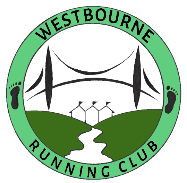 WESTBOURNE RUNNING CLUBApplication Form 2022-2023TitleFirst nameSurnameDate of birth /      /GenderMale / Female / OtherNationalityAddressPostcodeTelephoneEmail addressIs Westbourne RC your first claim* club?Is Westbourne RC your first claim* club?Is Westbourne RC your first claim* club? Yes / No Yes / No Yes / NoI wish to apply for membership to WESTBOURNE RC for the period ending 31st March 2023 (please mark the correct box )I wish to apply for membership to WESTBOURNE RC for the period ending 31st March 2023 (please mark the correct box )I wish to apply for membership to WESTBOURNE RC for the period ending 31st March 2023 (please mark the correct box )I wish to apply for membership to WESTBOURNE RC for the period ending 31st March 2023 (please mark the correct box )I wish to apply for membership to WESTBOURNE RC for the period ending 31st March 2023 (please mark the correct box )I wish to apply for membership to WESTBOURNE RC for the period ending 31st March 2023 (please mark the correct box )I wish to apply for membership to WESTBOURNE RC for the period ending 31st March 2023 (please mark the correct box )I wish to apply for membership to WESTBOURNE RC for the period ending 31st March 2023 (please mark the correct box )*first claim NEW member£26 *first claim RENEWING member£21*second claim / social member       £10   Optional donation £…........I consider myself to be an "Amateur" as defined above.I consider myself to be an "Amateur" as defined above.I consider myself to be an "Amateur" as defined above.I consider myself to be an "Amateur" as defined above.I consider myself to be an "Amateur" as defined above.Signed ________________________________Signed ________________________________Signed ________________________________Signed ________________________________ Date_____________________________ Date_____________________________Method of Payment (Delete as applicable) :- If paying on-line directly into Bank Account WESTBOURNE R C· Cheque enclosed (payable to Westbourne RC) - use Bank Details :-Sort Code :- 40-46-11· Cash enclosedPlease use your name as a ReferenceAccount no:- 81421336· Paid on-line - Date _______________